Периодическое  печатное издание нормативных правовых актов Усть-Ярульского сельсовета, утвержденное решением сессии депутатов Усть-Ярульского  сельского Совета   Ирбейского района от  20.12.2005 г. за № 25Газета распространяется бесплатно.08.12.2017 № 68 (2017) 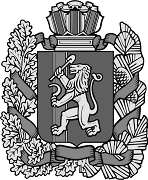 Усть-Ярульский сельский Совет депутатовИрбейского района Красноярского края08.12.2017г.                              с.Усть-Яруль                                           № 68 О внесении изменений и дополнений в решение Усть-Ярульского сельского Совета депутатов от 18.05.2015г. № 118/1 «Об утверждении Положения оплаты труда выборных должностных лиц, осуществляющих свои полномочия на постоянной основе и муниципальных служащих»           В соответствии со статьей 144 Трудового кодекса Российской Федерации, статьи 86 Бюджетного кодекса Российской Федерации, статьи 53 Федерального закона от 06.10.2003г. № 131-ФЗ «Об общих принципах организации местного самоуправления в Российской Федерации», Уставом Усть-Ярульского сельсовета, Усть-Ярульский сельский Совет депутатов РЕШИЛ:Внести в решение Усть-Ярульского сельского Совета депутатов от 18.05.2015г. №118/1 «Об утверждении Положения оплаты труда выборных должностных лиц, осуществляющих свои полномочия на постоянной основе и муниципальных служащих» следующие изменения:   Приложение №1 и приложение № 2 читать в новой редакции, согласно приложение №1 и приложение №2 к настоящему решению.    2.  Контроль за выполнением настоящего решения возложить на главу сельсовета М.Д. Дезиндорф.    3.  Настоящее решение вступает в силу в день, следующий за днем его  опубликования газете «Усть-Ярульский вестник», и распространяется на правоотношения, возникшие  с 01 января 2018 года.                     Глава сельсовета                                              М.Д. Дезиндорф    Председатель  сельского Совета                                             Л.Л. Пекки                                                                                                Приложение №1 к решению Усть-Ярульскогосельского Совета депутатовот 08.12.2017г. №68РАЗМЕР ДЕНЕЖНОГО ВОЗНАГРАЖДЕНИЯ ВЫБОРНЫХ ДОЛЖНОСТНЫХ ЛИЦ, ОСУЩЕСТВЛЯЮЩИХ СВОИ ПОЛНОМОЧИЯ НА ПОСТОЯННОЙ ОСНОВЕ                                                                                              Приложение № 2 к решению Усть-Ярульскогосельского Совета депутатовот 08.12.2017г. №68      Размеры должностных окладов муниципальных служащихР Е Ш Е Н И ЕР Е Ш Е Н И ЕР Е Ш Е Н И ЕР Е Ш Е Н И ЕР Е Ш Е Н И ЕР Е Ш Е Н И ЕР Е Ш Е Н И ЕР Е Ш Е Н И ЕР Е Ш Е Н И ЕНаименование должностиРазмер денежного вознаграждения (рублей в месяц)Глава муниципального образования 12154Наименование должностиЗаместитель главы муниципального образования3358Главный бухгалтер3038Бухгалтер2738Специалист 2738